16.3.20I am learning to identify anglesLabel the angles: 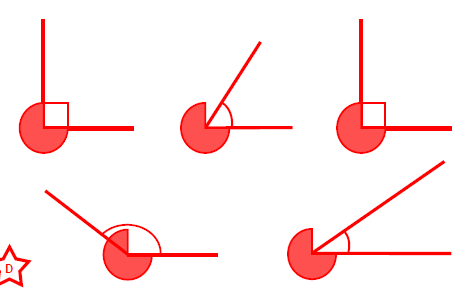 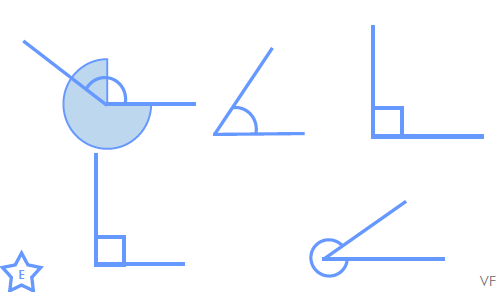 Use >,< and = below: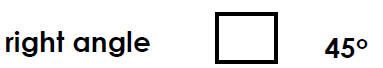 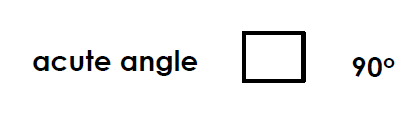 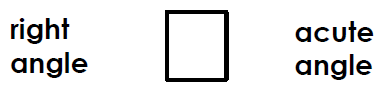 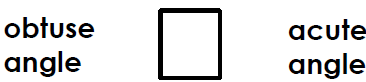 Match the angles that when added together will still make an acute angle.Draw an obtuse and acute angle in your maths book and label.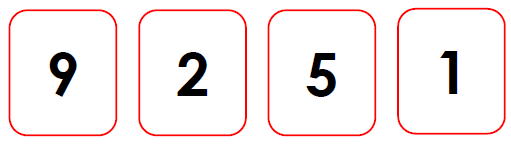 